Introduction The   has been developed to provide direction and focus to the handling of information security incidents that adversely affect  Information Resources. The   applies to any person or entity charged by the  Incident Response Commander with a response to information security related incidents at the organization, and specifically those incidents that affect  Information Resources.The purpose of the  is to allow  to respond quickly and appropriately to information security incidents.Event DefinitionAny observable occurrence in a system, network, environment, process, workflow, or personnel.  Events may or may not be negative in nature.Adverse Events DefinitionEvents with a negative consequence.  This plan only applies to adverse events that are computer security related, not those caused by natural disasters, power failures, etc.Incident DefinitionA violation or imminent threat of violation of computer security policies, acceptable use policies, or standard security practices that jeopardizes the confidentiality, integrity, or availability of information resources or operations. A security incident may have one or more of the following characteristics:Violation of an explicit or implied  security policyAttempts to gain unauthorized access to a  Information ResourceDenial of service to a  Information ResourceUnauthorized use of  Information ResourcesUnauthorized modification of  informationLoss of  Confidential or Protected informationReferenceBlue Team Handbook: Incident Response Edition, Don MurdochNIST SP800-61r2: Computer Security Incident Handling GuideContact InformationUpdated August 2020*Escalation level determines order in which notification should occur: Notify first, required on all incidents Required on all moderate or high-severity incidentsInvolve as neededRoles and ResponsibilitiesCyber Security Incident Handling Team (IHT)Consists of legal experts, risk managers, and other department managers that may be consulted or notified during incident response.Advise on incident response activities relevant to their area of expertise.Maintain a general understanding of the Plan and policies of the organization.Ensure incident response activities are in accordance with legal, contractual, and regulatory requirements.Participate in tests of the incident response plan and procedures.Responsible for internal and external communications pertaining to cyber security incidents.Chief Information Officer (CIO/CTO)Seek approval from Executive Management for the administration of the Incident Response Program.Coordinate response activities with auxiliary departments and external resources as needed to minimize damages to information resources.Provide updates on response activities to Incident Handling Team (IHT) and other stakeholders during an incident.Ensure service level agreements with service providers clearly define expectations of the organization and the service provider in relation to incident response.Ensure policies related to incident management accurately represent the goals of the organization.Review the Cyber Security Incident Response Plan (“the Plan”) to ensure that it meets policy objectives and accurately reflects the goals of the organization. Seek Plan approval from IHT.Work with the IR Commander to periodically evaluate the effectiveness of the Plan and CSIRT.Ensure CSIRT managers are given the necessary authority to seize assets and stop services quickly to contain a moderate or critical-severity incident.Approve close of moderate or critical-severity incidents.Ensure Cyber Insurance is maintained as necessary and appropriate stakeholders are informed. (See Appendix IX)Ensure lessons learned are applied/weighed based on risk for Severity 1 incidents.Cyber Security Incident Response Team (CSIRT)The CSIRT is comprised of IT management and experienced personnel.  The role of the CSIRT is to promptly handle an incident so that containment, investigation and recovery can occur quickly. Where third-party services are leveraged, ensure they are engaged as necessary.Roles within the CSIRT include:IR CommanderThe incident response manager oversees and prioritizes actions during the detection, analysis, and containment of an incident. They are also responsible for conveying the special requirements of high severity incidents to the rest of the organization as well as communicating potential impact to the CIO.  Additionally, they are responsible for understanding the SLAs in place with third parties, and the role third parties may play in specific response scenarios.Further responsibilities:Act as a liaison for all communications to and from the CIO.Assemble a Cyber Security Incident Response Team (CSIRT).Ensure personnel tasked with incident response responsibilities are trained and knowledgeable on how to respond to incidents.Update Plan and procedures as needed based on results from testing, incident response lessons learned, industry developments and best practices.Review the Plan and procedures at least annually.Initiate tests of the Plan and procedures at least annually.Ensure team activities comply with legal and industry requirements for incident response procedures.Act as the primary Incident Response Manager, responsible for declaring a cyber security incident, managing team response activities, and approving close of Severity 2 & 3 incidents.Be aware of Cyber Insurance Policies, contact mechanisms, and when to include providers.  Incident Response Team MembersThe Incident Response Manager is supported by a team of technical staff that work directly with the affected information systems to research the time, location, and details of an incident. Team members are typically comprised of subject matter experts (SMEs), senior level IT staff, third parties, outsourced security or forensic partners.Further responsibilities:Assist in incident response as requested. CSIRT responsibilities should take priority over normal duties.Understand  incident response plan and procedures to appropriately respond to an incident.Continue to develop skills for incident response management.Ensure tools are properly configured and managed to alert on security incidents/events.Analyze network traffic for signs of denial of service, distributed denial of service, or other external attacks.Review log files of critical systems for unusual activity.Monitor business applications and services for signs of attack.Collect pertinent information regarding incidents at the request of the IR Commander.Consult with qualified information security staff for advice when needed.Ensure evidence gathering, chain of custody and preservation is appropriate.Participate in tests of the incident response plan and procedures.Be knowledgeable of service level agreements with service providers in relation to incident response.RecorderThe Incident Response Manager may assign a team member to begin formal documentation of the incident. Table 1: (Company) CSIRT Team MembersIncident Response Framework recognizes that, despite reasonable and competent efforts to protect Information Resources, a breach or other loss of information is possible. The organization must make reasonable efforts and act competently to respond to a potential incident in a way that reduces the loss of information and potential harm to customers, partners, and the organization itself.Developing a well-defined incident response framework is critical to an effective incident response plan.  The  incident response framework is comprised of six phases that ensure a consistent and systematic approach.  Phase I – PreparationIt is essential to establish a Cyber Security Incident Response Team (CSIRT), define appropriate lines of communication, articulate services necessary to support response activities, and procure the necessary tools.    (See Phase I – Preparation Details)Phase II – Identification and AssessmentIdentifying an event and conducting an assessment should be performed to confirm the existence of an incident.  The assessment should include determining the scope, impact, and extent of the damage caused by the incident.  In the event of possible legal action, digital evidence will be preserved, and forensic analysis may be conducted consistent with legislative and legal requirements. (See Phase II - Identification and Assessment)Phase III – Containment and IntelligenceContainment of the incident is necessary to minimize and isolate the damage caused.  Steps must be taken to ensure that the scope of the incident does not spread to include other systems and Information Resources.  Root cause analysis is required prior to moving beyond the Containment phase and may require expertise from outside parties. (See Phase III – Containment and Intelligence)Phase IV – EradicationEradication requires removal or addressing of all components and symptoms of the incident. Further, validation must be performed to ensure the incident does not reoccur. (See Phase IV – Eradication Details)Phase V – RecoveryRecovery involves the steps required to restore data and systems to a healthy working state allowing business operations to be returned.Phase VI – Lessons LearnedThe Lessons Learned phase includes post-incident analysis on the system(s) that were impacted by the incident and other potentially vulnerable systems. Lessons learned from the incident are communicated to executive management and action plans developed to improve future incident management practices and reduce risk exposure.  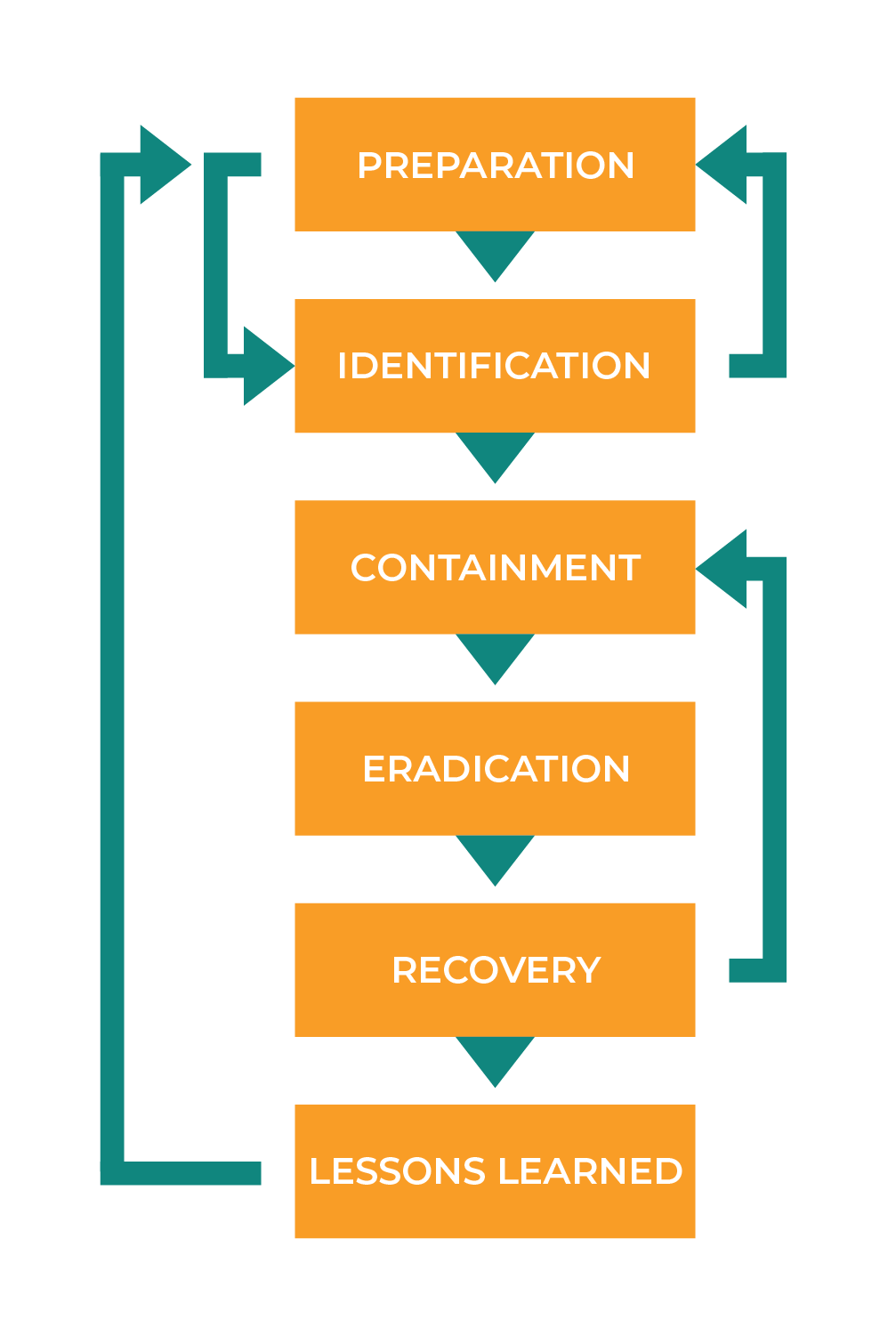 Figure 1:PICERL Framework ModelReferenceSANS PICERL Incident Response ModelPhase I – Preparation DetailsThe Preparation phase is easily the most important and often overlooked phase. Without proper preparation incident response activities may be disorganized, expensive, and could cause irreparable harm to .  Tasks included in the Preparation phase include but are not limited to the following.Establish Cyber Security Incident Handling Team (IHT) and Cyber Security Incident Response Team (CSIRT).Ensure appropriate parties are aware of incident reporting processes. (See Reporting Incidents)Document and share cyber insurance details with appropriate parties. (See Appendix IX)Validate Logging, Alerting, and Monitoring policy compliance.Ensure CSIRT receives appropriate training based on skill gap analysis, career development efforts, and skill retention needs.Ensure CSIRT has access to the tools and equipment needed based on estimated ROI and the organization’s risk appetite.Define and document standard operating procedures and workflows for both IHT and CSIRT.Improve documentation, checklists, references, etc.Maintain and validate Network Diagrams and Asset Inventories.Review Penetration Test reports and validate remediations to findings.Review Vulnerability Management reports and validate remediation efforts.Establish disposable and disabled Administrative credentials to be enabled and used for investigations.Finally, it should be noted that the Phase I is continuous or at least cyclical as incidents are brought to conclusion.Reporting IncidentsEffective ways for both internal and outside parties to report incidents is equally critical as sometimes users of  systems and information may be the first to observe a problem. Review the different types of incidents addressed in Phase II under Incident Categorization and list or establish reporting methods for a variety of incident types.Table 2: Incident Reporting GuidePhase II - Identification and AssessmentIdentificationWhen a  employee or external party notices a suspicious anomaly in data, a system, or the network, or a system alert generates an event, Security Operations, Help Desk, or CSIRT must perform an initial investigation and verification of the event. Events versus IncidentsAs defined above, Events are observed changes in normal behavior of the system, environment, process, workflow or personnel. Incidents are events that indicate a possible compromise of security or non-compliance with  policy that negatively impacts (or may negatively impact) the organization. To facilitate the task of identification of an incident, the following is a list of typical symptoms of security incidents, which may include any or all of the following:Email or phone notification from an intrusion detection tool.Suspicious entries in system or network accounting, or logs.Discrepancies between logs.Repetitive unsuccessful logon attempts within a short time interval.Unexplained new user accounts.Unexplained new files or unfamiliar file names.Unexplained modifications to file lengths and/or dates, especially in system files.Unexplained attempts to write to system files or changes in system files.Unexplained modification or deletion of data.Denial/disruption of service or inability of one or more users to login to an account.System crashes.Poor system performance of dedicated servers.Operation of a program or sniffer device used to capture network traffic.Unusual time of usage (e.g. users login during unusual times)Unusual system resource consumption. (High CPU usage)Last logon (or usage) for a user account does not correspond to the actual last time the user used the account.Unusual usage patterns (e.g. a user account associated with a user in Finance is being used to login to an HR database).Unauthorized changes to user permission or access.Although there is no single symptom to conclusively prove that a security incident has taken place, observing one or more of these symptoms should prompt an observer to investigate more closely.  Do not spend too much time with the initial identification of an incident as this will be further qualified in the containment phase.NOTE: Compromised systems should be disconnected from the network rather than powered off. Powering off a compromised system could lead to loss of data, information or evidence required for a forensic investigation later. ONLY power off the system if it cannot be disconnected from the wired and wireless networks completely.AssessmentOnce a potential incident has been identified, part or all of the CSIRT will be activated by the IR Commander to investigate the situation.  The assessment will determine the category, scope, and potential impact of the incident. The CSIRT should work quickly to analyze and validate each incident, following the process outlined below, and documenting each step taken.  The 2 Minute Incident Assessment, found at Appendix II, should be leveraged to rapidly determine if further investigation is necessary.  Further, it can be modified and used to report the incident to appropriate leadership as required.The Incident Response Manager will assign a team member to be “Recorder” to begin formal documentation of the incident. The below determined categorization, scope, and impact must be included with documentation of the incident.Incident CategorizationThe MITRE ATT&CK Framework is a globally-accessible knowledge base of adversary tactics and techniques and should be leveraged when categorizing security incidents.  While many techniques may be used in a single incident, select the method that was primarily leveraged by the adversary.  Some examples of this may be:It should be noted that the MITRE ATT&CK Framework may not address some situations, specifically those without malicious intent, that trigger the Incident Response Management Plan.  The following exceptions may require categories of their own as dictated by the organization’s Risk Management entities or policies:Incident ScopeDetermining the scope will help the CSIRT understand the potential business impact of the incident. The following are some of the factors to consider when determining the scope:How many systems are affected by this incident?Is Confidential or Protected information involved?What is/was the entry point for the incident (e.g. Internet, network, physical)?What is the potential damage caused by the incident?What is the estimated time to recover from the incident?What resources are required to manage the situation?How could the assessment be performed most effectively?Incident ImpactOnce the categorization and scope of an incident has been determined, the potential impact of the incident must be agreed upon.  The severity of the incident will dictate the course of action to be taken in order to provide a resolution; however, in all instances an incident report must be completed and reviewed by the Incident Response Commander.  Functional and informational impacts are defined with initial response activity below:All incidents must be logged in the Incident Handling Log & Assessment Tool (location).  A record of all action taken to remediate the incident, including chain of custody records, and deviations from SOP must be included in the documentation.The Incident Handling Log & Assessment Tool and Response Level table below will help determine the severity of the incident and urgency of response activities.The severity level should be used to determine how rapidly initial response activities should occur.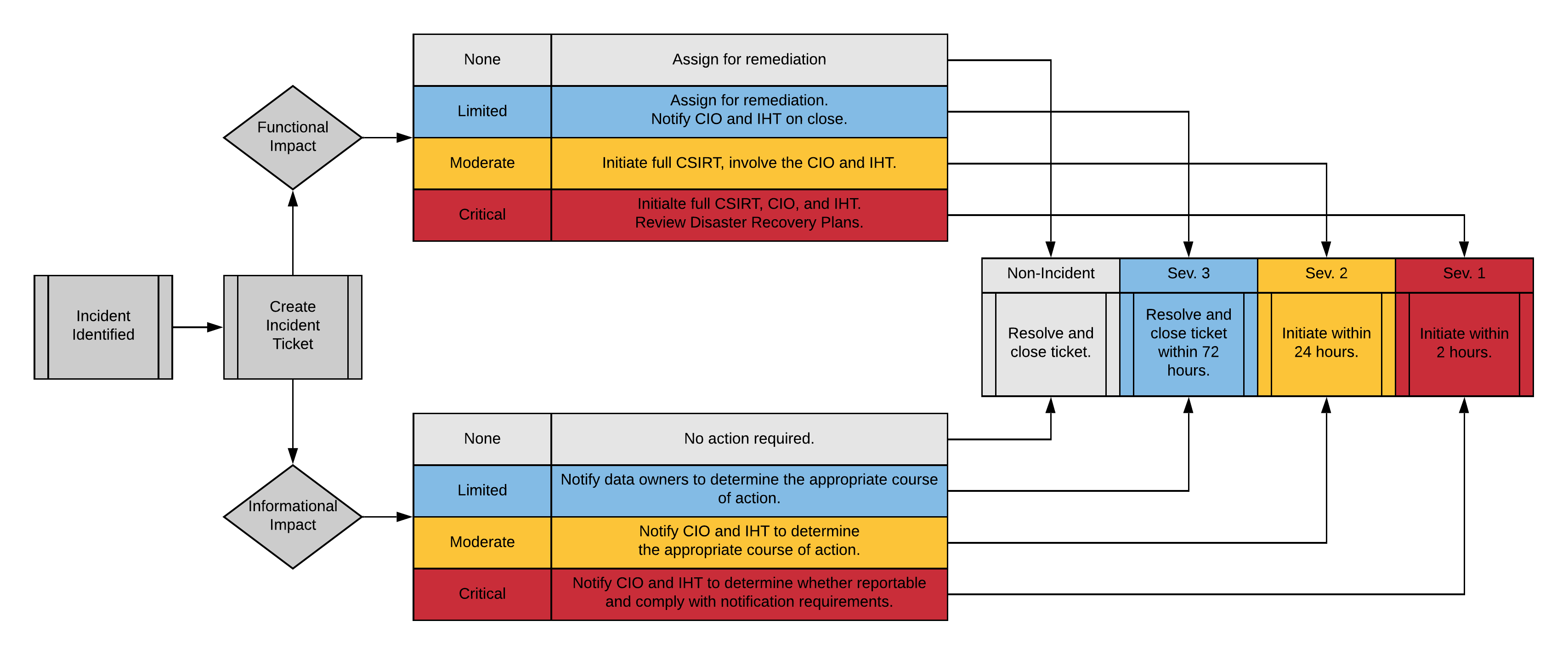 Key Decisions for Exiting Identification and Assessment Phase:If the Identification and Assessment process has determined the event constitutes a real incident, the IR process must be continued.All details in the Identification phase must be documented in the Incident Reporting Form if the event is determined to be an incident.  Phase III – Containment and IntelligenceThe objective of the containment phase of the incident response is to regain control of the situation and limit the extent of the damage.  To achieve this objective,  has defined a number of containment strategies relevant to a variety of incident types. Reference the procedures related to one or more of the Containment Strategies listed below.Containment StrategiesUse the list of strategies below to choose the procedure(s) most appropriate for the situation. Full procedures for each of the strategies listed below can be found in Appendix VIII. If none of these strategies match the current situation, refer to Common Containment Steps listed below.Stolen credentials – disable account credentials, reset all active connections, review user activity, reverse changes, increase alerting, harden from future attacks.Ransomware – isolate the impacted system, validate the ransomware claim, contact insurance carrier, identify whether additional systems have been impacted and isolate as needed.If DOS/DDOS - control WAN/ISP.Virus outbreak – contain LAN/system.Data loss – review user activity, implement data breach response procedures.Website defacement – repair site, harden from future attacks.Compromised API – review changes made, repair API, harden from future attacks.Common Containment StepsContainment requires critical decision making related to the nature of the incident. The Incident Response Manager, in coordination with the Incident Response Commander and other members of Executive Management, should review all the containment steps listed below to formulate a strategy to contain and limit damages resulting from the incident. All attempts to contain the threat must consider every effort to minimize the impact to the business operations. Third party resources or interested parties may need to be notified. Where law enforcement may become involved, efforts must be made to preserve the integrity of relevant forensic or log data and maintain a clear chain-of-custody. Where evidence cannot be properly maintained due to containment efforts, the introduced discrepancy must be documented.When evaluating containment steps, consider the following:Enable disposable Administrative accounts for use during the investigation and reset associated passwords if believed to have been at risk of compromise while in being used. (See Phase I – Preparation Details)Will the ability to provide critical services be impacted? How? For how long?When should the Cyber insurance carrier be notified? (See Contact Information) Is a legal investigation or other action likely? Does evidence need to be preserved? (See Preserve Evidence)How likely is the containment step to succeed? What is the end result, full containment or partial?What resources are required to support the containment activity?What is the potential damage to equipment and other resources?What is the expected duration of the solution? (temporary, short-term, long-term, or permanent)Should IR team members act discretely to attempt to hide their activities from the attacker?Is the assistance of a third party required? What is the expected response time?Do interested parties (customers, partners, investors) need to be notified?  If so, when? (see Appendix IV)Does the impact to  equipment, network, or facilities necessitate the activation of the Disaster Recovery Plan?Does the data impacted include protected data such as cardholder data? If yes, refer to Notification Requirements.Engage ResourcesThe CSIRT should select the option based on the severity of the incident, the damage incurred by  and legal considerations.Preserve EvidenceNOTE:  If there is strong reason to believe that a criminal or civil proceeding is likely, the  Chain of Custody form (location) must be used any time evidence has been taken into custody, or custody is transferred for the purpose of investigation. For incidents involving cardholder data, Visa has defined specific requirements to be followed to preserve evidence and facilitate the investigation. Refer to  Notification Requirements for more information.Consult legal counsel regarding applicable laws and regulations related to evidence collection and preservation. Create a detailed log for all evidence collected, including:Identification information (e.g. serial number, model, hostname, MAC address, IP address, or other identifier).Name and contact information for all individuals who have handled the evidence during the investigation.Date and time of each transfer or handling of the evidence.List of all locations where the evidence was stored.Deviations from SOP and associated justifications.Follow guidance from NIST SP 800-86, Guide to Integrating Forensic Techniques into Incident Response, when preserving evidence.Reduce Impact Depending on the type of incident, the team must act quickly to reduce the impact to affected systems and/or reduce the reach of the attacker. Actions may include, but are not limited to the following: Stop the attacker using access controls (disabling accounts, resetting active connections, changing passwords, implementing router ACLs or firewall rules, etc.).Isolate compromised systems from the network.Avoid changing volatile state data or system state data early on.Identify critical external systems that must remain operational (e.g. email, client application, DNS) and deny all other activity.Maintain a low profile, if possible, to avoid alerting an attacker that you are aware of their presence or giving them an opportunity to learn the CSIRT’s tactics, techniques, or procedures.To the extent possible, consider preservation of system state for further investigation or use as evidence.Collect Data and Increase Activity Logging Increase monitoring and packet capture on affected systems while the CSIRT investigates the scope and impact of the incident. Continue increased logging and monitoring as you move onto the Eradication and Recovery phases.Enable full packet capture.Collect and review system, network, and other relevant logs.Create a memory image of impacted systems.Take a forensic image of affected systems.Monitor possible attacker communication channels.Conduct ResearchPerforming an Internet search, consulting third party resources, and/or consulting IT Insurance carrier using the apparent symptoms and other information related to the incident you are experiencing may lead to more information on the attack. For example, if the insurance carrier has received multiple reports of similar incidents, or if a mailing list message contains the same IP or text of the message you received.Notify Interested Parties Once an incident has been identified, determine if there are others who need to be notified, both internal (e.g. human resources, legal, finance, communications, business owners, etc.) and external (e.g. service providers, government, public affairs, media relations, customers, general public, etc.). Always follow the “need to know” principle in all communications. Most importantly, remain factual and avoid speculation. See Notify Interested Parties for more detail.Depending on the degree of sensitivity of the incident, it may be necessary for Legal/Management to require employees to sign NDAs or issue gag orders to employees who need to be involved.Key Decisions for Exiting Containment PhaseThe attacker’s ability to affect the network has been effectively controlled/stopped.The affected system(s) are identified.Compromised systems volatile data collected, memory image collected, and disks are imaged for analysis.InvestigationAs the CSIRT works to contain, eradicate, and recover from the incident, the investigation will be ongoing. As the investigation proceeds, you may find that the incident is not fully contained, eradicated, or recovered.  If that is the situation, additional it may be necessary to revisit earlier phases (see Figure 1:PICERL Framework Model).  The Containment, Eradication, and Recovery phases are frequently cyclical.The investigation attempts to fully identify all systems, services, and data impacted by the incident, including root cause analysis, which helps to determine the entry point of an attacker or weakness in the system that allowed the event to escalate into an incident.A third-party may need to be contracted if investigation is beyond the skills of the CSIRT, impacted systems are owned by a Cloud Service Provider, or forensic analysis is required.Initial Cause (“Root Cause”) InvestigationInvestigation should be conducted with consideration given to the ongoing impact to critical business operations. Ideally, the Initial Cause Investigation should be concluded before leaving the Eradication phase.  At times, however, it may be necessary or appropriate to continue investigation during or after eradication and recovery.  Delaying the Investigation should only be considered when the CSIRT is confident that the incident has been fully contained and the full scope of the impact is known. Delays or modifications to the scope of investigation activities must be approved by the Incident Response Commander. The investigation techniques utilized will vary by the type of incident.  The investigation may rely on some (or all) of the following:Interviews with witnesses and/or affected persons.Capturing images, snapshots, or memory dumps of affected systems.Obtaining relevant documents.Conducting observations.Taking photographs of physical locations.Reviewing security camera footage.Analyzing the logs of the various devices, technologies and hosts involved (e.g. firewall, router, anti-virus, intrusion detection, host).Reviewing email rules (compromised email account).Compare the compromised system to a known good copy.Anomaly detection/behavior monitoring (compare to preestablished baseline).Phase IV – Eradication DetailsThe Eradication consists of full elimination of all components of the incident.EradicationNOTE:  The specific administrative tools on a compromised host could be altered versions of the originals.  Use a separate set of administrative tools (e.g. boot disk) than those on a compromised host for investigation whenever possible.Steps to eradicate components of the incident may include:Disable breached user accounts.Reset any active sessions for breached accounts. Identify and mitigate vulnerabilities leveraged by the attacker.Close unnecessary open ports.Increase authentication security measures (implement MFA, add geolocation restrictions).Increase security logging, alerting, and monitoring.Clean installation of affected operating systems and applications.All re-installed operating systems and applications must be installed according to  system build standards, including but not limited to:Applying all the latest security patches.Disabling all unnecessary services.Installing anti-virus software.Applying  hardened system configuration baselines.Changing all account passwords (including domain, user and service accounts).NOTE:  It may be possible to restore the system without the need to perform a full clean installation.  IT personnel, at the direction of the CSIRT, will make this determination.Key Decisions for Exiting Eradication PhaseHas the root cause been identified and identified vulnerabilities been remediated?Have all impacted accounts, including CSIRT burner credentials been reset?CSIRT is confident that the network and systems are configured to eliminate a repeat occurrence.There is no evidence of repeat events or incidents.Sign-off from IR Manager for limited-severity incidents or CIO for moderate and critical-severity incidentsPhase V – Recovery DetailsPrior to restoring systems to normal operation, it is critical that the CSIRT validate the system(s) to determine that eradication was successful, and the network is secure.  Once the organization has been attacked successfully, the same attackers will often attack again using the same tools and techniques leveraged in the initial attack. Having gained access to the compromised system(s) or network once, the attacker has more information at their disposal to leverage in future attacks.If feasible, the system should be installed in a test environment to determine functionality prior to re-introduction into a production environment.Furthermore, network monitoring should be implemented for as long as necessary to detect any unauthorized access attempts.Recovery steps may include:Restoring systems from a clean backup.Replacing corrupted data from a clean backup.Restoring network connections and access rules.Communicating with interested parties about changes related to increased security.Increasing network and system monitoring activities (short or long-term).Increasing internal communication/reporting related to monitoring.Engaging a third party for support in detecting or preventing future attacks.Key Decisions for Exiting Recovery PhaseHave business operations been restored?Phase VI - Lessons LearnedThe follow-up phase includes reporting and post-incident analysis on the system(s) that were the target of the incident and other potentially vulnerable systems. The objective of this phase is continued improvement to applicable security operations, response capabilities, and procedures.DocumentationAll details related to the incident response process must be formally documented and filed for easy reference.  The following items must be maintained, whenever possible:All system events (audit records, logs).All actions taken (including the date and time that an action is performed).All external conversations.Investigator Notes compiled.Any deviations from SOP and justifications.An incident report, documenting the following will be written by the CSIRT at the end of the response exercise:A description of the exact sequence of events.The method of discovery.Preventative measures put in place.Assessment to determine whether recovery was sufficient and what other recommendations should be considered.The objective of the report is to identify potential areas of improvement in the incident handling and reporting procedures.  Hence, the review of the report by management should be documented, together with the lessons learned, to improve on the identified areas and used as reference for future incidents.Lessons Learned and RemediationThe CSIRT will meet with relevant parties (technical staff, management, vendors, security team, etc.) to discuss and incorporate lessons learned from the incident to mitigate the risk of future incidents. Based on understanding of the root cause, steps will be taken to strengthen and improve  information systems, policies, procedures, safeguards, and/or training as necessary. Where mitigations or proposed changes are rejected, a Risk Acceptance Process must be followed.  Incidents should be analyzed to look for trends and corrective action should be considered where appropriate.Lessons Learned discussion should cover:Review of discovery and handling of incident(s).How well staff and management performed and whether documented procedures were followed.Review of actions that slowed or hindered recovery efforts.Proposed improvements to future response and communication efforts.Recommendations to increase the speed of future detection and response efforts.Recommendations for long and short-term remediation efforts.At the end of Lessons Learned meetings, some sort of remediation needs to occur, either resolving the issues, installing compensating controls, or at a minimum formally assessing and accepting the risk. Recommendations for long and short-term remediation efforts must be added into the overall treatment plan.Updates to the incident response procedures should also be considered and incorporated where areas of improvement are found.Voluntary information sharing should occur whenever possible with external stakeholders to achieve broader cybersecurity situational awareness (InfraGard, ISAC, etc.).  Legal and Management must be consulted before doing so if a formal Information Sharing policy and process do not exist.Forensic Analysis & Data RetentionIn the event of possible legal action, forensic analysis will ensue in such manner as to preserve digital evidence consistent with legislative and legal requirements. Outside legal counsel and forensic experts may be required. Consider the following when deciding whether and for how long to retain evidence related to the incident:Prosecution – is it likely that the attacker will be prosecuted? If so, evidence may need to be retained for multiple years.Reoccurrence – consider whether the evidence collected may be useful in case the attacker or a similar attack should occur in the future.Data Retention Policies – Consider the contents of evidence held (such as a system image capture) and retention policies related to this data (e.g. email retention policy).General Records Schedule (GRS) 24 specifies that incident handling records should be kept for three years.Cost – Depending on the type and amount of data or equipment preserved as evidence, cost may be a limiting factor.Key Decisions for Exiting Lessons Learned Phase Management is satisfied that the incident is closed.IR Manager makes the decision for limited-severity incidents. CIO makes the decision for moderate and critical-severity incidents.There is an action plan to respond to operational issues which arose from this incident.  At this point, it is time to return to the Preparation Phase (See Figure 1:PICERL Framework Model).Notification and Communication Required notification and communication both internally and with third parties (customers, vendors, law enforcement, etc.) based on legal, regulatory, and contractual requirements must take place in a timely manner.The Incident Response Commander must report the incident to the senior leadership.The senior leadership must report any potential breaches and/or incidents involving customer data to the Incident Handling Team (IHT) promptly.The IHT is responsible for appropriate notification to:Personnel.Affected customers and/or partners (within 48 hours, based on SLA, based on legal or regularity compliance, whichever is shorter).Local, state or federal law officials as required by applicable statutes and/or regulations.Depending on the type and scope of breach, consider using the Customer Data Breach Report (location) to inform impacted business entities.Interaction with Law EnforcementInteraction between law enforcement and emergency services personnel should be coordinated by the Incident Response Commander.  The Incident Response Commander will manage ongoing communication with authorities.  It must be noted however that Law Enforcement’s priorities are eventual prosecution of offenders and not necessarily returning the Company to a functional state.  Ensure Legal is consulted and provides direction before and while communicating with Law Enforcement. Regulatory Authorities is subject to various regulatory oversight, depending on the data impacted.  If there is the potential that regulated data were breached, it may be necessary to notify the Secretary of the U.S. Department of Health & Human Services or Payment Card Industry Security Standards Council (PCI SSC).  (See Appendix IV) Depending upon the nature of the breach it may be required to contact other governmental regulators. Only members of the IHT are permitted to discuss the nature and/or details of an incident with any regulatory agencies.The IHT should contact regulators as soon as practical. (See Appendix IV)CustomersAll customers who are affected by the incident must be notified according to applicable contract language, service level agreements (SLAs), applicable statutes and/or regulations.Communications with customers must be consistent, with the same or similar message delivered to each.  The message sent to customers will be created by members of the Communications Team.Customer service and/or customer account managers will communicate with customers according to the message developed by the Communications Team.Public Media HandlingAll Information concerning an incident is to be considered confidential, and at no time should any information be discussed with anyone outside of  without approval of executive management and our legal counsel. Public or media statements must be carefully managed to ensure that any investigation/legal proceedings are not jeopardized, and reputational damage is minimized.  Decisions concerning the disclosure and method of disclosure of  incident information will only be made by a designated spokesperson assigned by the IHT, likely someone from the Communications Team or a representative coached by the Communications Team.Inquiries from media agencies must be directed to the designated IHT representative.  Employees found to be discussing incidents without approval from executive management/legal counsel will be subject to disciplinary action, up to and including termination.Refer to Appendix V for guidance in communicating with the Media.Plan Testing and ReviewThe  Incident Response Plan and procedures must be tested at least annually. The IR Commander will conduct training using a scheduled simulated incident to guide and test procedures. (Refer to NIST SP 800-61r2, Appendix A—Incident Handling Scenarios for test scenarios) The plan and procedures will be updated to reflect lessons learned and to incorporate any new industry developments. CSIRT members, the CIO, and members of the IHT must participate in test exercises at least annually.The Incident Response Plan and procedures are reviewed no less than annually and updates are tracked in the version history on page 1.Plan review should include:Review supporting documents and forms listed in Supporting Document List(Appendix X) to ensure they are accurate and effective.Review Appendices to ensure they are accurate and effective.Review completed Incident Reporting Forms and corrective action plans for recommended plan and procedure updates.Compare recent changes to the organization’s infrastructure and management structure to documented plan and procedures. AppendicesIndex of AppendicesLogging, Alerting, and Monitoring Activities ListTwo Minute Incident Assessment ReferenceIncident Response ChecklistNotification RequirementsMedia StatementsCustomer Letter Template Incident Response OrganizationsContainment Strategies Cyber Insurance and Third-Party Service AgreementsSupporting Document ListLogging, Alerting, and Monitoring Activities ListLogging, alerting, and monitoring activities may target individual systems or a range of activities across multiple systems and applications. Keep a list of logging, alerting, and monitoring activities and review the list regularly to ensure that technicians can respond to abnormal events quickly. If you have a managed asset inventory these activities may be added to the existing list.Two Minute Incident Assessment ReferenceStep 1:  Understand impact/potential impact (and likelihood if not an active incident)What is the value of the asset?  If not significant, why react?Roughly quantify the potential worst-case impact.Include rough estimate of likelihood of experiencing this impact.Step 2: Identify suspected/potential cause(s) of the issueAny and all possible scenarios should be considered.Quickly eliminate those that can be proven incorrect.Share most likely scenarios when communicating.Step 3: Describe recommended remediation activitiesHow do you close the hole/stop the bleeding?Include any steps that could reduce the experienced impact.Don’t forget about reputation damage and legal expectations.Step 4: Communicate to ManagementDescribe the issue at a high level. (what and how it happened)Explain what it means to the business. (financial, reputation, etc.)Share short-term actions needed to move the risk from critical/high to something more acceptable.Incident Response ChecklistRefer to the Incident Response Form in (Location).Notification Requirements List all requirements that apply to the organization PCI DSSAny security incident involving a breach of cardholder data must adhere to all notification and response requirements of the Payment Card Industry (PCI) Security Standards Council.  VisaTaking immediate actionMerchants and service providers that have experienced a suspected or confirmed security breach must take immediate action to help prevent additional damage and adhere to Visa CISP requirements.Alert all necessary parties immediately: Your internal incident response team and information security group. Your merchant bank.If you do not know the name and/or contact information for your merchant bank, notify Visa Incident Response Manager immediately at U.S. – (650) 432-2978 or usfraudcontrol@visa.com Loss or theft of account informationMembers, service providers or merchants must immediately report the suspected or confirmed loss or theft of any material or records that contain Visa cardholder data.Forensic Investigation GuidelinesA Visa client/member or compromised entity must engage a Payment Card Industry Forensic Investigator (PFI) to perform a forensic investigation. Visa will NOT accept forensic reports from non-approved forensic companies. It is the Visa client or member’s responsibility to ensure their merchant or agent engage a PFI to perform a PFI forensic investigation. Visa has the right to engage a PFI to perform a further forensic investigation as it deems appropriate and will assess all investigative costs to the appropriate Visa client, in addition to any assessment that may be applicable. PFIs are required to release forensic reports and findings to Visa. All PFIs must utilize Payment Card Industry reporting templates. Note: For a list of PFIs, please go to: https://www.pcisecuritystandards.org/approved_companies_providers/pci_forensic_in vestigator.php. Note: Visa has the right to reject the report if it does not meet the PFI requirements. PFIs are required to address with Visa, the acquirer, and the compromised entity, any discrepancies before finalizing the report. To preserve evidence and facilitate the investigation: Do not access or alter compromised system(s) (e.g., don’t log on at all to the compromised system(s) and change passwords; do not log in as ROOT). Visa highly recommends the compromised system not be used to avoid losing critical volatile data. Do not turn the compromised system(s) off. Instead, isolate compromised systems(s) from the network (e.g., unplug network cable, shut down switchport, etc.). Preserve all evidence and logs (e.g., original evidence, security events, web, database, and firewall logs, etc.) Document all actions taken, including dates and individuals involved. If using a wireless network, change the Service Set Identifier (SSID) on the wireless access point (WAP) and other systems that may be using this connection (with the exception of any systems believed to be compromised). Block suspicious IPs from inbound and outbound traffic. Be on high alert and monitor traffic on all systems with cardholder data.For more information on the forensic investigation guideline, please refer to the document labeled PCI Forensic Investigator (PFI) Program Guide.MasterCardThe MasterCard Account Data Compromise User Guide sets forth instructions for MasterCard members, merchants, and agents, including but not limited to member service providers and data storage entities regarding processes and procedures relating to the administration of the MasterCard Account Data Compromise (ADC) program.DiscoverTo contact Discover regarding Data Security or PCI Compliance:Data Security: 1-800-347-3083 Call Mon–Fri 8:30am to 12:30pm and 1:30pm to 4:00pm Eastern Time, excluding holidaysQuestions on Security or PCI Compliance: AskDataSecurity@discover.comReport data compromise or cardholder data breach: 1-800-347-3083 Call Mon–Fri 8:30am to 4:00pm Eastern Time, excluding holidaysAmerican ExpressData Incident Management Obligations: Merchants must notify American Express immediately and in no case later than twenty-four (24) hours after discovery of a Data Incident.To notify American Express, please contact the American Express Enterprise Incident Response Program (EIRP) toll free at (888) 732-3750 (US only), or at 1-(602) 537-3021 (International), or email at EIRP@aexp.com. Merchants must designate an individual as their contact regarding such Data Incident. Please see the American Express Data Security Operating Policy for all details pertaining to Data Incident Management Obligations.HIPAAReference: http://www.hhs.gov/hipaa/for-professionals/breach-notification/The HIPAA Breach Notification Rule, 45 CFR §§ 164.400-414, requires HIPAA covered entities and their business associates to provide notification following a breach of unsecured protected health information. HIPAA Breach DefinitionA breach is, generally, an impermissible use or disclosure under the Privacy Rule that compromises the security or privacy of the protected health information.  An impermissible use or disclosure of protected health information is presumed to be a breach unless the covered entity or business associate, as applicable, demonstrates that there is a low probability that the protected health information has been compromised based on a risk assessment of at least the following factors:The nature and extent of the protected health information involved, including the types of identifiers and the likelihood of re-identification;The unauthorized person who used the protected health information or to whom the disclosure was made;Whether the protected health information was actually acquired or viewed; andThe extent to which the risk to the protected health information has been mitigated.There are three exceptions to the definition of “breach.” The first exception applies to the unintentional acquisition, access, or use of protected health information by a workforce member or person acting under the authority of a covered entity or business associate, if such acquisition, access, or use was made in good faith and within the scope of authority. The second exception applies to the inadvertent disclosure of protected health information by a person authorized to access protected health information at a covered entity or business associate to another person authorized to access protected health information at the covered entity or business associate, or organized health care arrangement in which the covered entity participates. In both cases, the information cannot be further used or disclosed in a manner not permitted by the Privacy Rule. The final exception applies if the covered entity or business associate has a good faith belief that the unauthorized person to whom the impermissible disclosure was made, would not have been able to retain the information.If a covered entity determines that a breach has occurred, the following breach notification obligations apply:Notice to Individuals: Affected individuals must be notified without unreasonable delay, but in no case later than 60 calendar days after discovery.If the covered entity has insufficient or out-of-date contact information for 10 or more individuals, the covered entity must provide substitute individual notice by either posting the notice on the home page of its web site for at least 90 days or by providing the notice in major print or broadcast media where the affected individuals likely reside. The covered entity must include a toll-free phone number that remains active for at least 90 days where individuals can learn if their information was involved in the breach. Notice to Media: If a breach affects more than 500 residents of a state or smaller jurisdiction, the covered entity must also notify a prominent media outlet that is appropriate for the size of the location with affected individuals.Notice to HHS: Information regarding breaches involving 500 or more individuals (regardless of location) must be submitted to HHS without reasonable delay and no later than 60 days following a breach.If a particular breach involves 500 or fewer individuals, the covered entity is required to report the breach to HHS within 60 days after the end of the calendar year in which the breach occurred via the HHS web portal.Notice by Business Associates to Covered Entities: A business associate of a covered entity must notify the covered entity if the business associate discovers a breach of unsecured PHI. Notice must be provided without unreasonable delay and in no case later than 60 days after discovery of the breach. See the Customer Data Breach Report (location).Administrative Requirements and Burden of Proof: Covered entities and business associates, as applicable, have the burden of demonstrating that all required notifications have been provided or that a use or disclosure of unsecured protected health information did not constitute a breach. Thus, with respect to an impermissible use or disclosure, a covered entity (or business associate) should maintain documentation that all required notifications were made, or, alternatively, documentation to demonstrate that notification was not required: (1) its risk assessment demonstrating a low probability that the protected health information has been compromised by the impermissible use or disclosure; or (2) the application of any other exceptions to the definition of “breach.”FDIC / OCCWhen a financial institution becomes aware of an incident of unauthorized access to sensitive customer information, the institution should conduct a reasonable investigation to promptly determine the likelihood that the information has been or will be misused.If the institution determines that misuse of its information about a customer has occurred or is reasonably possible, it should notify the affected customer as soon as possible. However, notice may be delayed if an appropriate law enforcement agency determines that notification will interfere with a criminal investigation.Under the guidance, a financial institution should notify its primary federal regulator of a security breach involving sensitive customer information, whether or not the institution notifies its customers.Customer Notification ContentThe contents of a breach notification should contain the following elements:a general description of the incident and the information that was the subject of unauthorized access;a telephone number for further information and assistance;a reminder "to remain vigilant" over the next 12 to 24 months;a recommendation that incidents of suspected identity theft be reported promptly, and;a general description of the steps taken by the financial institution to protect the information from further unauthorized access or use.Filing a SARhttps://www.ffiec.gov/bsa_aml_infobase/pages_manual/OLM_015.htmBanks, bank holding companies, and their subsidiaries are required by federal regulations to file a SAR with respect to:Criminal violations involving insider abuse in any amount.Criminal violations aggregating $5,000 or more when a suspect can be identified.Criminal violations aggregating $25,000 or more regardless of a potential suspect.Transactions conducted or attempted by, at, or through the bank (or an affiliate) and aggregating $5,000 or more, if the bank or affiliate knows, suspects, or has reason to suspect that the transaction:May involve potential money laundering or other illegal activity (e.g., terrorism financing).Is designed to evade the BSA or its implementing regulations.Has no business or apparent lawful purpose or is not the type of transaction that the particular customer would normally be expected to engage in, and the bank knows of no reasonable explanation for the transaction after examining the available facts, including the background and possible purpose of the transaction.A transaction includes a deposit; a withdrawal; a transfer between accounts; an exchange of currency; an extension of credit; a purchase or sale of any stock, bond, certificate of deposit, or other monetary instrument or investment security; or any other payment, transfer, or delivery by, through, or to a bank.The SAR rules require that a SAR be electronically filed through the BSA E-Filing System no later than 30 calendar days from the date of the initial detection of facts that may constitute a basis for filing a SAR. If no suspect can be identified, the time period for filing a SAR is extended to 60 days.Use this link to file a SAR: http://bsaefiling.fincen.treas.gov/main.htmlState of MinnesotaFor a listing of all states, see this link: http://www.ncsl.org/research/telecommunications-and-information-technology/security-breach-notification-laws.aspxAny person or business that conducts business in this state, and that owns or licenses data that includes personal information, shall disclose any breach of the security of the system following discovery or notification of the breach in the security of the data to any resident of this state whose unencrypted personal information was, or is reasonably believed to have been, acquired by an unauthorized person. The disclosure must be made in the most expedient time possible and without unreasonable delay, consistent with the legitimate needs of law enforcement, as provided in paragraph (c), or with any measures necessary to determine the scope of the breach, identify the individuals affected, and restore the reasonable integrity of the data system.(b) Any person or business that maintains data that includes personal information that the person or business does not own shall notify the owner or licensee of the information of any breach of the security of the data immediately following discovery, if the personal information was, or is reasonably believed to have been, acquired by an unauthorized person.(c) The notification required by this section and section 13.055, subdivision 6, may be delayed to a date certain if a law enforcement agency affirmatively determines that the notification will impede a criminal investigation.For purposes of this section and section 13.055, subdivision 6, "personal information" means an individual's first name or first initial and last name in combination with any one or more of the following data elements, when the data element is not secured by encryption or another method of technology that makes electronic data unreadable or unusable, or was secured and the encryption key, password, or other means necessary for reading or using the data was also acquired:(1) Social Security number;(2) driver's license number or Minnesota identification card number; or(3) account number or credit or debit card number, in combination with any required security code, access code, or password that would permit access to an individual's financial account.(f) For purposes of this section and section 13.055, subdivision 6, "personal information" does not include publicly available information that is lawfully made available to the general public from federal, state, or local government records.(g) For purposes of this section and section 13.055, subdivision 6, "notice" may be provided by one of the following methods:(1) written notice to the most recent available address the person or business has in its records;(2) electronic notice, if the person's primary method of communication with the individual is by electronic means, or if the notice provided is consistent with the provisions regarding electronic records and signatures in United States Code, title 15, section 7001; or(3) substitute notice, if the person or business demonstrates that the cost of providing notice would exceed $250,000, or that the affected class of subject persons to be notified exceeds 500,000, or the person or business does not have sufficient contact information. Substitute notice must consist of all of the following:(i) e-mail notice when the person or business has an e-mail address for the subject persons;(ii) conspicuous posting of the notice on the Web site page of the person or business, if the person or business maintains one; and(iii) notification to major statewide media.CCPAThe California Consumer Privacy Act (CCPA) was passed in 2018 and was California’s attempt to bring some of the same protections (and more) offered by GDPR to the state.  The law applies to for profit companies that do business in California and meet any of the following:Have a gross annual revenue of over $25 MillionBuy, receive, or sell the personal information of 50,000 or more California residents, households, or devicesDerive 50% or more of their annual revenue from selling California residents’ personal information.While California’s Medical Information Specific Breach Notification Statute does specify a 15 day deadline for PHI, CCPA’s timeframe is less well defined stating “…the most expedient time possible and without unreasonable delay…”  Further, CCPA’s definition of personal information is broader than those in GDPR.  If it is believed that CCPA applies to the company, consult professional legal services when developing breach notification procedures.GDPRThe General Data Protection Regulation (GDPR) is the toughest privacy and security legislation in the world.  It was passed by the European Union (EU) on May 25th, 2018 but imposes obligations on organizations everywhere, if they collect data on people in the EU.  Violation of GDPR can result in harsh fines for those who violate its privacy or security standards.  Maximum violations can be either €20 Million or 4% of a company’s global revenue, whichever is higher.  Further, it allows individuals whose data has been mishandled to seek compensation for damages.Per GDPR, any data breach involving the personal data of EU residents must be reported to an EU DPA within 72 hours although there are provisions that allow for the company to report reasons for delay.  Due to the severe penalties involved and far reaching security requirements imposed on organizations, if the Company has business in the EU or with EU residents, they are advised to seek professional legal advice regarding their obligations.Media Statements Below are sample statements to use if members of the media call before a press release is issued. All communications with the media should be directed to the Incident Response Commander or other representative designated by executive management. Getting the facts correct is a priority. Do not give information to the media before confirming facts with internal personnel and management. Changing information after it is released can lead to media confusion and loss of focus on the key messages.  Pre-scripted Immediate Responses to Media Inquiries  Use this template if the media is “at your door” and you need time to assemble the facts for the initial press release statement.  Getting the facts is a priority. It is important that  not give in to pressure to confirm or release information before you have confirmation.  The following responses give you the necessary time to collect the facts. Pre-scripted Responses  If on the phone to the media:  “We’ve just learned about the [situation, incident, event] and are trying to get more complete information now. How can I reach you when I have more information?”  “All our efforts are directed at [bringing the situation under control]. I’m not going to speculate about [the situation]. How can I reach you when I have more information?”  “I’m not the authority on this subject. Let me have [name] call you right back.”  “We’re preparing a statement now. Can I get back to you in about [number of minutes or hours]?”  “You may check our website for background information, and I will fax/e-mail you with the time of our next update.”  If in person at the incident site or in front of a press meeting:  This is an evolving [situation, incident, event], and I know you want as much information as possible right now. While we work to get your questions answered, I want to tell you what we can confirm right now:  At approximately [time], a [brief description of what happened].  At this point, we do not know [how long the advisory will last, how many customers are affected, etc.].  We have a [system, plan, procedure, operation] in place. We are being assisted by [local officials, experts, our legal team] as part of that plan.  The situation is [under, not yet under] control. We are working with [local, state, federal] authorities to [correct this situation, determine how this happened].  We will continue to gather information and release it to you as soon as possible. I will be back to you within [amount of time in minutes or hours] to give you an update. As soon as we have confirmed information, it will be provided.  We ask for your patience as we respond to this [situation, incident, event]. Statement Writing Tips The following information/tips can be used to create a good media statement.  Not all of them need to be included, but typically two or three will ensure an effective statement. Honesty If  is at fault, admit it.  By attempting to deflect responsibility, journalists and the public will be far less forgiving when the details around the incident are exposed and the Company is found wanting. Even in a real crisis, you can gain respect for holding your hands up. If it is not your fault, you need to make it very clear without overtly blaming any other individual or organization.  Words to use: take or share responsibility, committed to openness, transparent. Words not to use: blame, fault. Context Presenting negatives in a broad context can go a long way to minimizing the impact of the bad news. If the story is about a service user who has had a bad experience, you can refer to the many other service users who have had good experiences.  This is where external advocates are useful – particularly other service users. Broadening context also means isolating the incident – simply a case of stating that the negative incident is ‘very rare’/’isolated’ and placing it within a wider, more positive framework. Words to use: very rare, isolated. Words not to use: frequent mistakes, another error. Framing EffectThe Framing Effect is a form of cognitive bias, which causes people to prefer positive sounding statements over negative ones, despite otherwise being logically identical.  For example when discussing a risky surgery, patients will be a lot more likely to go through with a surgery when it is explained that “the odds of survival one month after surgery is 90%” as opposed to “mortality within one month of surgery is 10%” despite both statements equating to the same amount of risk.  Be aware of this form of cognitive bias when developing and delivering messages to the public.Partnership There are occasions when it is useful to subtly remind a critical audience that you are not solely responsible for the conduct of a particular individual. This can be achieved without it appearing as if you are ‘buck-passing’ or absolving yourselves of responsibility and without upsetting relations with other key partners.  For example, you may simply state that ‘as one of a number of organizations involved in supporting the individual concerned, you are ‘committed to providing the best possible service for service users in the area’.  Word to use: working together, joint responsibility, as one of a number of organizations. Words not to use: X is to blame, we don’t know what others think of this but. Action Media statements should not merely talk about the problem; they should stress action on the part of the organization.  You will not improve any media situation if you are seen to be passive in the case of a negative situation or media crisis. A word of caution: avoid saying you will be holding an ‘investigation’/’inquiry’ in the case. These words are headline fodder for the media and can imply guilt.  Words to use: taking immediate action, taking appropriate measures, working closely with. Words not to use: we are holding an investigation, we will look into it. Positives Don’t be afraid to point out how successful your organization is in any media statement.  Mistakes happen and emphasizing the positive things you’ve done can help people see past minor blips. Words to use: we have seen positive results, we have been successful in, we will continue to provide the best service Words not to use: there are a number of areas we need to work on (unless you accompany that with a positive statement e.g. that you will be taking measures to change this). Empathy Negative media situations obviously create a gap between you and the public involved. Expressions of empathy can help bridge the gap. Words to use: we understand, we appreciate, we know, we recognize. Words not to use: these things happen, everyone faces these issues. Be Concise Journalists are typically not interested in lengthy statements – they would prefer to spend the effort on details of the event/incident.  Further, if the person speaking with the media is not accustomed to doing so, lengthy statements may result in the speaker making an error.As a rule, statements for printed media should be no more than two paragraphs long – one tight sentence per paragraph. Broadcast media may give you more space, but you should still bear length in mind as the producer/editor may be looking to produce a shortened version of your statement to drop into a later news bulletin. Statements Should Avoid Confrontation - the objective of media statements in a crisis is to diffuse the situation – not make it worse. Avoid blaming/buck-passing because it will simply result in a media-based argument between opposing parties – remember journalists love confrontational stories. e.g. ‘They were wrong’, ‘it is not our fault’… Ambiguity - weak, ambiguous statements have no place in handling negative media situations and can leave room for the journalist to re-interpret your response. Be robust and clear at all times. Use strong positive words e.g. ‘we are committed to X and will not tolerate Y’. Make sure your statement is completely unambiguous. Personal pronouns - try and avoid referring to your organization by name in your media statement as doing this could reinforce the link between your organization and the negative issue concerned. You may simply use the first-person plural (‘we’/’us’). This also has the advantage of adding a slightly personal and less bureaucratic feel to the statement. Customer Letter Template Formal Email and/or Letter Template Dear Valued Customer, As you may be aware,  has announced that it experienced a criminal intrusion into a portion of its computer network in some of its retail stores.  This criminal intrusion may have resulted in the theft of account numbers, expiration dates, and other numerical information and/or the cardholder’s name.  The company has not determined that any such cardholder data was in fact stolen by the intruder, and it has no evidence of any misuse of such data.  is providing this notice out of an abundance of caution to all of its customers who have provided their contact information to the company, including you.  YOUR INFORMATION IS NOT NECESSARILY AFFECTED.  believes that the potentially impacted systems were breached during the period of <insert date> through <insert date>. Upon recognition of the intrusion,  took immediate steps to secure the affected part of its network.  An investigation supported by third-party data forensics experts is going on to understand the nature and scope of the incident.   believes the intrusion has been contained and is confident that its customers can safely use their credit and debit cards in its stores.   currently has no reason to believe that additional information beyond that described above was stolen by the intruder.  However, given the continuing nature of this investigation, it is possible that time frames, location, and/or at-risk data in addition to those described above will be identified in the future. The Company has notified federal law enforcement authorities and is cooperating in their efforts to investigate this intrusion and identify those responsible for the intrusion.  The press release and this letter have not been delayed as a result of this law enforcement investigation.   has also notified the major payment card brands and is cooperating in their investigation of the intrusion.  has established a call center to answer customer questions about the intrusion and the identity protection services being offered.  The call center will be staffed Monday through Friday 8am-8pm CST. You are a valued customer and we regret any inconvenience that this may cause you.   Sincerely, <insert name and title> Possible other considerations to include depending on the nature of the incident Provide free credit reports (www.annualcreditreport.com or 1-877-322-8228) Fraud Alerts – Equifax (www.equifax.com or 1-877-478-7625), Experian (www.experian.com or 1-888-397-3742), TransUnion Fraud Victim Assistance Division (www.transunion.com or 1-800-680-7289) Incident Response OrganizationsBelow is a list of incident response organizations that may be useful in planning for or responding to an incident:   Containment Strategies (Delete if these exist in SOPs or other documentation, samples are provided below -edit as applicable for your environment. Review Common Containment Steps on page 18 for ideas of what to include in these procedures.)The following containment strategies have been defined to assist in incident response. If none of the containment strategies outlined below fit the current situation refer to Phase III – Containment: Common Containment Steps on page 18 of this plan.Stolen credentialsContainmentReduce Impact:Change the password or disable affected accountsIf the compromised account had administrator access review activity logs for additional accounts that may have been created. Disable any accounts created by the attacker.Notify Interested Parties:Notify the users responsible for the impacted accountsInvestigationAttempt to determine the date and time that the account was compromisedReview all activities completed by the compromised account during the period of compromise. If logs do not exist, check all configurations the account had access to modify. (e.g. for a compromised email account, check for added or changed forwarding rules)Eradication and RecoveryReverse changes made by the compromised account during the time of compromiseRansomware Containment Block access to command and control (C2) servers Set file shares into read-only mode Check ownership of encrypted files to determine infected users Recall known phishing emails from user mailboxes Take infected systems offlineEradication & RecoveryPatch third-party applications as soon as possibleTest and validate back-up processesDeploy GPO to block executables and disable macrosBlock email attachments based on file signature and/or extensionRemove local administrative rightsVirus OutbreakContainment Update antivirus softwareObtain detection signature and technical description for virus from AV vendorTest detection signature update provide in test environmentDistribute fix to environment Submit sample file to AV vendor if latest virus signature does not detect the infectionEradication & Recovery Eradicate the virus, if necessaryContain virus/attack (depending on virus this could include partitioning the network, disabling SMPT email, changing content filtering to block attachments or specific strings of text, removing workstations from the network, etc.)Identify infected systems Environment cleanup: Obtain the detection signature and any required fix tools for the virus from your antivirus vendor. Test the fix provided by your vendor for the virus in your virus signatures staging lab. This may include separate repair tools that you need to run before using the updated virus signatures. Develop a deployment methodology for the fix process. Create a cleanup plan and validate with all affected teams and your antivirus vendor. Clean all infected perimeter and email servers and update the virus signatures of the antivirus software providing protection of these avenues of infection. Distribute the fix to all the workstations and servers in your environment using whatever method you have in place for rapid deployment. Isolate systems that are infected and require repair. Run all required fix tools on all infected systems in order to remove the virus from memory or disable it. Scan all systems with the updated virus signatures to remove all infected files. Eliminate all temporary and suspicious files, including hidden directories and files. Remove or alter configuration information used for the functionality of the virus or that might allow the virus to reappear. Remove configuration information that may cause system failures. Search for newly mounted partitions created by the virus and eliminate them. Search for missing log partitions and restore. Search for added or altered user accounts and remove or restore. Restore changed or deleted files. Distribute patch updates to all systems and update patch levelsCyber Insurance and Third-Party Service AgreementsWhere Cyber Insurance or Third-Party Services are involved, having a clear understanding of their incident response and detection services is essential. For example, many cyber insurance carriers require the organizations they cover to follow a pre-defined process. Examples of third-party service providers that may be involved in IR activities include insurance providers, internet service provider (ISP), cloud service provider (CSP), software vendors, or a multiservice provider (MSP). The CIO is responsible for reviewing all SLAs with service providers to ensure that responsibilities and expectations are defined in relation to incident response. IR Commanders are responsible for understanding SLAs with service providers and knowing when the team should engage the service provider.Table 3: Third Party Support and ResponseTable 4: Insurance Coverage and Contact Information*Additional coverage sub-limits may apply per claim.Find a copy of the Insurance Declaration page [here]. Direct questions about insurance coverage limits to the Risk Manager. Notify the Risk Manager to activate the insurance plan.Supporting Document ListIncident Management Policy – Owner & LocationIncident Assessment Form/Categorization Sheet - Owner & LocationIncident Reporting Form - Owner & LocationChain of Custody Form - Owner & LocationExecutive Incident Assessment Checklist – Owner & LocationLogging Standard – Owner & LocationCustomer Data Breach Report – Owner & LocationLogging, Alerting, and Monitoring Activities List – Owner & LocationNotification Requirements (no FRS template) - Owner & LocationRelevant documented procedures (no FRS template) – see Containment Strategies Vulnerability Management Policy/Standard – Owner & LocationRisk Acceptance Policy/Process – Owner LocationData Classification Policy – Owner & LocationNameTitleRoleContact InformationEscalation (1-3)*Information Security ManagerIR Commander, CSIRT manager1Infrastructure ManagerIR Manager1CIOCIO2Communications ManagerIHT member3LegalIHT member3Risk ManagerIHT member3HR RepresentativeIHT member3Physical Security RepresentativeIHT member33rd Party Support3Cyber Insurance Provider3Regulatory/Government Reporting Body3No.CSIRT MemberRoleIncident TypeReporting MethodAvailable ToAnonymousResponse TimeWebsite defacement, data modification or exposureWebsite support contactCustomersYes1 business dayMany800 Support lineCustomers & EmployeesYesImmediate during office hours. Otherwise within 1 hour of open.ManyIT Help DeskEmployeesNoUp to 4 hours during office hours. Otherwise within 2 hours of open.Physical accessAlert Office ManagerEmployeesNoImmediateManyIT emergency support lineEmployeesNoImmediatePhishingUnsecured CredentialsNetwork SniffingMan-in-the-MiddleData DestructionOS Credential DumpingEvent Triggered ExecutionAccount CreationDisk WipeNetwork Denial of ServiceResource HijackingDefacementFile and Directory Permissions ModificationData LossAdministrative ErrorsUnsecured CredentialsData DestructionLax File and Directory PermissionsAccount CreationDisk WipeNetwork Denial of ServiceResource Misuse (non-malicious)ADD OTHERS AS APPLICABLE TO THE ORGANIZATION/INDUSTRYFunctional ImpactDefinitionCSIRT ResponseNoneNo effect to the organization’s ability to provide all services to all users.Create ticket and assign for remediation.LimitedMinimal effect; the organization can still provide all critical services to all users but has lost efficiency.Create ticket and assign for remediation,notify the CIO and IHT.ModerateThe organization has lost the ability to provide a critical service to a subset of system users.Initiate full CSIRT, involve the CIO and IHTCriticalThe organization is no longer able to provide some critical services to any user.Initiate full CSIRT, CIO, and IHT. Consider activation of the Disaster Recovery PlanInformational ImpactDefinitionCSIRT ResponseNoneNo information was accessed, exfiltrated, changed, deleted, or otherwise compromised.No action requiredLimitedPublic or non-sensitive data was accessed, exfiltrated, changed, deleted, or otherwise compromised.Notify the data owners to determine the appropriate course of action.ModerateInternal Information was accessed, exfiltrated, changed, deleted, or otherwise compromised.Notify the CIO and IHT. CIO will work with management, legal, and data owners to determine appropriate course of action.CriticalProtected Data was accessed, exfiltrated, changed, deleted, or otherwise compromised.Notify the CIO and IHT. CIO will work with legal to determine whether reportable, and the appropriate notification requirements.Response Level ClassificationResponse Level ClassificationInformational ImpactInformational ImpactInformational ImpactInformational ImpactResponse Level ClassificationResponse Level ClassificationNoneLimitedModerateCriticalFunctional ImpactNoneN/ASev. 3Sev. 2Sev. 1Functional ImpactLimitedSev. 3Sev. 3Sev. 2Sev. 1Functional ImpactModerateSev. 2Sev. 2Sev. 2Sev. 1Functional ImpactCriticalSev. 1Sev. 1Sev. 1Sev. 1Severity LevelSLASev. 3Within three daysSev. 2Within 24 hoursSev. 1Within 2 hoursIn-house investigationLaw enforcementPrivate forensic specialistTime ResponseQuick responseVaries by area and agencyQuick responseCompetencySkills varyDepends on local law enforcementHighly skilled, often with law enforcement backgroundPreservation of evidenceDoes not ensure evidence integrityPreserve evidence integrity and present evidence in courtPreserve evidence integrity and present evidence in courtReputation impactMinimal effectPotential loss of reputation if certain incidents reach publicPotential loss of reputation if certain incidents reach publicPrepared by:Date updated:Date updated:System/Application NameSystem/Application NameLogging SystemEvents Logged System OwnerSystem OwnerMonitoring frequencyAlertingExchange ServerExchange ServerAlienVaultAuthentication, configuration changes, service startup/shutdown/restartTyson Tyson Daily or when alerts are receivedAutomated emailWebserverWebserverLocalContent changes, administrator authenticationWeb administratorWeb administratorWeeklyCustomer emailValue of the Asset(H/M/L)Example of high might be access to the full client database vs. low might be a proprietary internal process document with limited IP.Potential ImpactWhat would the loss or felt impact be if the incident were real and fully realized?  Try to quantify into both $ and impact like reputation or legal liability.Likelihood of ImpactImmediate risk (internet accessible cataloged trivial vulnerability to exploit) of not likely known and complex (requires sophisticated expertise and specific circumstances to exploit)Suspected causes (list all potential causes that should be investigated)Configuration error, remote vulnerability exploited, lost device, targeted denial of service by political or financially motivated party (DDOS to cover up a fraud), etc.Most likely cause(s)These sources should be quickly pursued to prove correct or incorrect.Recommended Remediation Short-termTurn off internet, remove server from external access, implement a patch or configuration change, communicate issue to employees or customers, etc.Long-term ActionsChange in process or architecture, acquisition of tools or systems to reduce the risk to an acceptable level over the long term.CommunicationDescribe Issue in simple termsDescribe the problem within a business context if possible.  Examples are useful to illustrate the issue in operational terms.Explain the “So What” factorWhy is this important to our business? What could it cost us if we fail to act?Suggested Immediate ActionsPropose specific responses and why we should take them.  What will taking that action provide the business with regards to reduced impact or liability?  There may be more than one potential path.  If there are viable options, they should be presented for decisioning.Other Proposed RemediationAre there follow-on risks that require additional action?  Examples are communication strategy, user awareness activities, process changes, systems/tools enhancements or implementations (long-term actions)No.DescriptionRemarksPreparation Phase (IR Commander)1Prepare contact list and disseminate to relevant partiesIdentification (IT Support)2Complete sections 1 and 2 of the Incident Response FormAssessment (CSIRT)3Complete sections 3 – 5 of the Incident Response Form4Notify relevant parties.Containment (CSIRT/Support)5Perform system backup to maintain current state of the system6Change local passwords for the affected system(s)Eradication (CSIRT/Support)7Do not use the system administrative tools. Use separate administrative tool sets for investigation.8Re-install a clean operating system9Harden the operating system (e.g. apply patches, disable unnecessary services, install anti-virus software, etc.)Recovery (CSIRT/Support)10Validate that the system has been hardened11Restore system data with clean backup12Put the affected system(s) under network surveillance for future unauthorized attemptsFollow-up (IR Commander)13Perform post-mortem analysis on affected system(s) to identify (potential) vulnerable areas14Submit an Incident Response Report for management review15File all documentation on the incident response process for future referenceRequirementClients ImpactedNotification Timing NotesPCI DSSImmediately, no later than 24 hours after discoveryHIPAANo later than 60 days following a breachFDIC / OCCNo later than 7 days after the date on which there is a reasonable basis to conclude that a major incident has occurredState of MNImmediately, but may be delayed at law enforcement advisementCCPA“…the most expedient time possible and without unreasonable delay…”GDPR72 hours after becoming aware of a breachAdd others as applicableOrganizationURLAnti-Phishing Working Group (APWG)https://www.antiphishing.org/Computer Crime and Intellectual Property Section (CCIPS), US Department of Justicehttps://www.justice.gov/criminal-ccipsCERT Coordination Centerhttps://www.sei.cmu.edu/about/divisions/cert/index.cfmEuropean Network and Information Security Agency (ENISA)https://www.enisa.europa.eu/Government Forum of Incident Response and Security Teams (GFIRST)https://www.us-cert.gov/government-users/collaboration/gfirstHigh Technology Crime Investigation Association (HTCIA)https://htcia.org/InfraGardhttps://www.infragard.org/Internet Store Center (ISC)https://isc.sans.edu/National Council of ISACshttps://www.nationalisacs.org/United States Computer Emergency Response Team (US-CERT)https://www.us-cert.gov/FRSecurehttps://frsecure.com/Service ProviderApplications/ServicesWhen to contactService Level/Response TimeInsurance ProviderLimitsTerm DatesWhen to contactContact InformationXX
(Primary)January 1, 2020-21Immediately, any financial or data lossXX
(Excess)January 1, 2019-21Immediately, any financial or data loss